MADONAS NOVADA PAŠVALDĪBA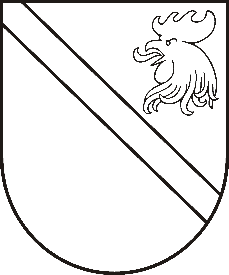 Reģ. Nr. 90000054572Saieta laukums 1, Madona, Madonas novads, LV-4801t. 64860090, fakss 64860079, e-pasts: dome@madona.lv___________________________________________________________________________MADONAS NOVADA PAŠVALDĪBAS DOMESLĒMUMSMadonā2019.gada 21.maijā								Nr.193									(protokols Nr.8, 14.p.)Par objekta “Auto stāvlaukuma izbūve un satiksmes organizācija iekškvartālā starp Saules, Tirgus, Blaumaņa un Raiņa ielām Madonā (1.kārta)” finansēšanu	Pamatojoties uz 21.08.2018. Madonas novada pašvaldības domes lēmumu Nr.313 (protokols Nr.14, 1.p.) “Par finansējuma piešķiršanu auto stāvlaukuma izbūvei un satiksmes organizācijai iekškvartālā starp Saules, Tirgus, Blaumaņa un Raiņa ielām Madonā (1.kārta) un būvuzraudzībai” 2018. gadā tika uzsākti būvdarbi objektā “Auto stāvlaukuma izbūve un satiksmes organizācija iekškvartālā starp Saules, Tirgus, Blaumaņa un Raiņa ielām Madonā (1.kārta)”. Ņemot vērā laika apstākļus, objektā tika noteikts tehnoloģiskais pārtraukums. Būvdarbi ir atsākti un tos paredzēts pabeigt 2019. gada jūnija mēnesī. Saskaņā ar apstiprināto Madonas novada pašvaldības investīciju plānu 2019. gadam, atlikušās izmaksas būvdarbiem – EUR 62094,93, būvuzraudzībai – EUR 752,14, autoruzraudzībai – EUR 1542,75. Kopējās izmaksas ir EUR 64389,82.Noklausījusies Ceļu būvinženiera – projektu vadīdāja E.Gailuma sniegto informāciju, ņemot vērā 21.05.2019. Finanšu un attīstības komitejas atzinumu, atklāti balsojot: PAR - 13 (Agris Lungevičs, Zigfrīds Gora, Ivars Miķelsons, Andrejs Ceļapīters, Andris Dombrovskis, Antra Gotlaufa, Gunārs Ikaunieks, Valda Kļaviņa, Valentīns Rakstiņš, Andris Sakne, Rihards Saulītis, Aleksandrs Šrubs, Gatis Teilis), PRET – NAV, ATTURAS – NAV, Madonas novada pašvaldības dome  NOLEMJ:  Piešķirt finansējumu EUR 64389,82 (sešdesmit četri tūkstoši trīs simti astoņdesmit deviņi euro 82 centi) objekta “Auto stāvlaukuma izbūve un satiksmes organizācija iekškvartālā starp Saules, Tirgus, Blaumaņa un Raiņa ielām Madonā (1.kārta)” būvdarbiem (EUR 62094,93 (sešdesmit divi tūkstoši deviņdesmit četri euro 93 centi)), būvuzraudzībai (EUR 752,14 (septiņi smti piecdemit divi euro 14 centi)) un autoruzraudzībai (EUR 1542,75 (viens tūkstotis pieci simti četrdesmit divi euro 75 centi)) no novada pašvaldības budžeta līdzekļiem.Domes priekšsēdētājs						A.Lungevičs